BYAZIM KURALLARIA) BÜYÜK HARFLERİN YAZIMIBitmiş cümleler büyük harfle başlar. İnanmak, başarmanın yarısıdır.  2.  Cümle içinde, tırnak içinde verilen cümleler büyük harfle başlar. Tolstoy, “Amaç olmayınca hayatın da bitmesi gerekir.” demiştir.  Not : Arasözler   özel isim olmadığı sürece büyük harfle başlamazAra söz nedir? Cümlenin genel akışıyla uyumlu olmayan genellikle açıklayıcı mahiyette kullandığımız kelimelerdirÖrnek:Doğup büyüdüğüm ilçeme , Yahyalı’ya , gidiyorum.Doğup büyüdüğüm ilçeme- Yahyalı’ya - gidiyorum.Not- : Ara sözler hem iki virgül arasında  hem de iki kısa çizgi işareti arasında   söylenebilir . Bu husus lise sınavlarında sorulmuştu3.Dizeler, yani şiirlerin ilk cümlesi büyük harfle başlar Ne hasta bekler sabahı,
Ne taze ölüyü mezar.
Ne de şeytan, bir günahı,
Seni beklediğim kadar.4. . İki noktadan sonra  cümle değeri taşıyan cümle gelirse büyük harfle başlanırken cümle değeri taşımayan sadece örnekler gelirse küçük harfle başlanır Not- : Cümle değeri olması demek geldim, yazdım, düştü vb yargı bildiren kelimelerin olması demektirManavdan aldıklarım: elma,armut..Sınıfa girip şöyle dedi: Hepiniz buraya gelin.5. Nokta,soru işareti, ünlem ve üç noktadan sonra gelen cümlenin ilk cümlesi büyük harfle başlar .Hey, sana diyorum! Buraya gel.Defterleri,kitapları… buraya getirir misin ? 6.Rakamla başlayan cümlelerden sonra küçük harfle başlanır 10 gün sonra tatil.B)  ÖZEL ADLARIN YAZIMI Not: Kendisinden bir tane olan yani özel her isim büyük harfle başlar.Kurum,kuruluş,mimari eserler (cami,çeşme,saray,köşk..)din,mezheb,dil ,dünya gezegen ,yer yüzü şekilleri ,insan isimleri vb hep büyük harfle başlar. Özel isimle birlikte kullanılan ancak cins olan yani kendisinden birden fazla olan isiler ise küçük harfle başlarKayseri ili, Yahyalı ilçesi, Gazi köyü Antep fıstığı, Van kedisi,Türkçe dili,Bilim dergisi, Akşam gazetesi, İslam dini,Milli Gazarete ve Resmi Gazete istisnadır yani bu iki gazetenin hem özel hem cins kısmı büyük harfle başlar  Bu kuralın istisnası olarak adres bildiren mahalle, cadde,sokak, apartman adı büyük harfle başlar100. yıl Mah,Kayseri Cad, Açelya Sokak, Fatih Ap. No:10 Bu kuralın  başka bir ististanası olarak mimari eserlerin de özel ve cins kısmı büyük harfle başlar.Ulu Cami, Topkapı Sarayı, Sultan Ahmed Çeşmesi  Özel isimler büyük harfler başlar. Orhan Veli Kanık Türkiye Cumhuriyeti Mehmet Budizm . Boncuk , Merkür, Türkçe, İngiliz..   Özel adlardan türetilen bütün kelimeler büyük harfle başlar.   Türklük, İzmirli, Avrupalı ,Müslümanlık …Not- Bu maddeden çokça soru geliyor.Özel isme gelen yapım eki ve yapım ekinden sonrası da ayrılmaz Kayserililer,  İzmirlilerden, Bursalılardan..5. Önemli :  Özel isme dahil olmayan il, ilçe, bucak,belde,köy vb. isimleri küçük harfle başlar. Muğla ili, Dalaman ilçesi, Zaferler köyü 6. Kişi adlarından önce ve sonra gelen unvanlar, saygı sözleri, rütbe adları,lakaplar, takma isimler büyük harfle başlar: Sayın Prof. Dr. Hasan Eren          Fatih Sultan Mehmet          Genç Osman  7. Akrabalık bildiren kelimeler küçük harfle başlar. Gülay abla , Ayşe teyze …Bu konu aklınıza Tosun Paşa filmindeki ‘Bırakıverin küçük enişteyi ‘cümlesinden gelebilir. Enişte gibi tüm akrabalık bildiren ifadeler küçük harfle başlar8. Akrabalık adı olup lakap veya unvan olarak kullanılan kelimeler büyük harfle başlar  Nene Hatun ,   Susuz Dede ,      Rıza Baba Not: Akrabalık bildiren sözcükler isimden önce gelip unvan yerine de geçebilir Dayı Osman ( Osman dayı )Hala Sultan ( Sultan hala)Emmi Hüseyin (Hüseyin emmi)9. Dünya, güneş, ay kelimeleri gezegen anlamındaysa yani terim anlamdaysa büyük harfle, gezegen anlamı dışında gündelik sözlerimizde kullanıldığı gibi kullanıldıklarında küçük harfle başlar. Ay, Dünya’nın uydusudur. Bugün dünyayı gezdim ama onu bulamadım.    Benim ayım ve güneşim sendin,10. Milli , dini bayram adları büyük harfle başlar. Özel günlerin isimleri de büyük harfle başlar. Çocuklar için Ramazan Bayramı çok güzeldir. Öğretmenler Günü’nde öğretmeninize çiçek götürdünüz mü? 11. Çağ, dönem, tarihi olay adları büyük harfle başlar. İstanbul’un Fethi ile birlikte Osmanlı yeni bir döneme girdi. İnsanlar İlk Çağ’da mağaralarda yaşamıştır. Milli Edebiyat Dönemi …12. Unvan isimleri özel bir adın yerini tutuyorsa büyük, tutmuyorsa küçük harfle başlar. Bugün Kaymakam ilçemize gelecek. Üniversitede profesör olmak istiyormuş. 13. Yer bildiren özel adlarda kısaltmalı söyleyiş varsa büyük harfle başlar: Dün akşam Boğaz’a vuran ışıkları seyrettik. 14.  Kurum, kuruluş ve kurul adlarının her kelimesi büyük harfle başlar. Türkiye Büyük Millet Meclisi Türk Dil Kurumu Dil ve Tarih Coğrafya Fakültesi Not:  Kurum, kuruluş, kurul, birleşim, oturum ve iş yeri adlarına gelen ekler kesmeyle ayrılmaz: Türkiye Büyük Millet Meclisine, Türk Dil Kurumundan, Türkiye Petrolleri Anonim Ortaklığına, Türk Dili ve Edebiyatı Bölümü Başkanlığının; Bakanlar Kurulunun, 15. Kitap, dergi, gazete ve sanat eserlerinin (tablo, heykel, beste vb.) her kelimesi büyük harfle başlar. Safahat ,Sinekli Bakkal ,Kaplumbağa Terbiyecisi …16. Kitap, makale, tiyatro eseri, kurum adı vb. özel adlarda yer alan kelimelerin ilk harfleri büyük yazıldığında ve, ile, ya, veya, yahut, ki, da, de sözleriyle mı, mi, mu, mü soru eki küçük harfle yazılır. Tamamı büyük yazılırsa bunlar da büyük yazılır. Mai ve Siyah ,Suç ve Ceza ,Leyla ile Mecnun … 17. Yer, millet ve kişi adlarıyla kurulan birleşik kelimelerde sadece özel adlar büyük harfle başlar. Antep fıstığı ,Brüksel lahanası ,Maraş dondurması 18.  Din ve mitolojik konularda geçen din ve mitoloji ile ilgili  Özel adlar da büyük yazılır.
Jüpiter Mars, Zühre, Hermes, Zeus, Osiris, Kibele, Mikail, Cebrail, 19. Hitap kelimeleri de büyük harfle başlar:
Sevgili Kardeşim,
Aziz Dostum,
Değerli Arkadaşım20. Resmi yazılarda saygı bildiren sözcüklerden sonra gelen ve makam,mevki bildiren sözcükler büyük harfle başlar Sayın Bakan,   Sayın Vali,   Sayın Hocam …21. Hayvanlara verilen özel isimler büyük harfle başlar .Karabaş, Boncuk, Minnoş …22. Dil adları büyük harfle başlar ancak dil adlarına gelen ekler ister yapım eki ister çekim eki olsun ayrı yazılmazTürkçeden, İngilizceyi, Arapçada…23. Milli ve dini bayramlar büyük harfle yazılırRamazan Bayramı,Anneler Günü, 18 Mart Çanakkale Destanı 24. Sonunda 3. teklik kişi iyelik eki olan özel ada, bu ek dışında başka bir iyelik eki getirildiğinde kesme işareti konmaz: Boğaz Köprümüzün güzelliği, Amik Ovamızın bitki örtüsü, Kuşadamızdaki liman vb.İstanbul Boğaz’ı  Amik Ova’sı 25. Tüm harfler büyükse ve büyük sadece sözcüğün ilk harfi büyükse ve küçük yazılırSAVAŞ VE BARIŞ          Savaş ve Barış C)  YER ADLARININ YAZIMI Yer adları olan kıta,bölge,il,ilçe,köy,semt,sokak vb büyük harfle başlar Asya, İç Andolu, Kayseri Caddesi, Çiğili Mahallesi,Koza Sokak.. Deniz, nehir, göl, dağ vb. coğrafi  isimler büyük harfle başlar. Not: Bu konu aklınıza BÜYÜK AĞRI DAĞI ifadesinden gelsin. Büyük Ağrı Dağı gibi tüm yeryüzü şekilleri büyük harfle başlarAğrı Dağı Çanakkale Boğazı Ege Denizi Van Gölü Yer bildiren özel isimler büyük harfle başlarBoğaz’da kahve içtikBulvar’dan yukarıya çıktıkD )  KISALTMLARIN YAZIMI1. İki istisna dışında hiçbir büyük harfli kısaltmanın arasına nokta gelmez.T.C. ( Türkiye Cumhuriyeti)T. (Türkçe )Kısaltmalara gelen eklerde sözcük bir cümle oluşturuyorsa  sözcüğün okunuşuna göre ek getirilirken kısaltma sözcük oluşturmuyor kısaltma sadece harflerden oluşuyorsa kısaltmaya getirilen ek kısaltmanın son harfi esas alınırÖlçü birimlerine gelen eklerde kısaltmanın açılımı yani okunuşu esas alınır10 gr’dan fazla yokmuş ( gram)10 kg’a razı olmadı (kilogram)100 cm’yi aştı boyu. (cantimetre)Ölçü ve para birimleri noktasız yazılır.TL, mm,cm,kg…Özel adlar kısaltılırken büyük harfle başlanır ve sözcüğün ilk iki ya da üç harfi esas alınırİst. (İstanbul)   Alm.  (Almanya)  Doç.  (Doçent)6.’K’ ile biten kısaltmalar in,ün/nin,nün  şeklinde ek gelir  ın,un/nın,nun  şeklinde ek gelmez TDK’nin   TSK’nin  E)  SAYILARIN YAZIMI1. Birden fazla kelimeden oluşan sayılar ayrı yazılır. iki yüz üç yüz altmış beş bin iki yüz elli bir  2.Çek senet vb ticari evraklardaki yazılar değişiklik yapılmaması için bitişik yazılırYüzonüç milyar borcu varmış  3.Saat, para tutarı, ölçü, istatistik verilere ilişkin sayılarda rakam kullanılır. 17.30’da 1.500.000 lira 25 kilogram 150 kilometre Onunla on yedi yaşındayken tanıştık. Bu koltuğu iki yüz elli liraya aldık. 4.. Sayılara getirilen ekler kesme işaretiyle ayrılır. Getirilen ekler okunuşa uymalıdır. 5. Çok sıfırlı yazılarda yazmayı ve okumayı kolaylaştırmak için ana rakamdan sonrası yazıyla yazılabilir.12 milyar,   3 bin,   10 trilyon 6.Rakamlara getirilen eklerde rakamın okunuşu esas alınır1953’ te ( üçte)                      21. 45’te (beşte)7 . Özellikle saatlerdeki çift sıfırlar okunmaz ve ek önceki rakamlara göre gelir13.00’te  (on üçte)09.00’da  (dokuzda)05.00’te (beşte)F) TARİHLERİN YAZIMI1.  Belirli bir tarih bildiren ay ve gün adları büyük harfle başlar 21 Mayıs 1982 Perşembe günü 29 Ekim 1923 Lale Festivali 25 Haziran’da başlayacak.  2.Belirli bir tarihi belirtmeyen ay ve gün adları küçük harfle başlar. Okullar eylülün ikinci haftasında öğretime başlıyor. Kurul toplantılarını perşembe günleri yaparız. 3.Rakamlı tarihler büyük harfle yazılırOkulumuzda 12 Mart 2007 Pazartesi günü tören var 
Okulumuzda 12 Mart 2007’de günü tören var Okulumuzda 12 Mart Pazartesi günü tören var Okulumuzda 12 Mart’ta günü tören var Okulumuzda 2007 Mart’ında günü tören var
Okulumuzda Mart’ın 12’sinde günü tören var4.Yanında rakam bulunmayan ay ve gün adları küçük harfle yazılır.Bu yıl şubat ayı çok soğuk geçti.
Çocukluğumdan beri pazartesi günlerini sevmem.
Kardeşim temmuzda teskeresini alacak.5.Belirli gün ve tarihler büyük harfle yazılır Lale Festivali 25 Haziran’da başlayacakayıs 1453 Salı günü 6.Rakamsız ay ve günler küçük harfle başlar Ben temmuzda doğmuşumOnlarla perşembe günü maçımız var7.Tarihler zaman birimi olarak en kısa olandan en uzun olana doğru -yani "gün/ay/yıl" şeklinde- sıralanır. Örnek:     30 Haziran 1998 30.06.1998 30/06/1998 
8.Tarihler arasında nokta veya eğik  çizgi işareti kullanılır12/12/2012                  12.12.2012G) YÖNLERİN YAZIMIYön bildiren sözcükler, yer adlarından önce gelirse büyük, sonra gelirse küçük harfle başlar. Bu sene Batı Ege oldukça yağışlı olacak. Ailesiyle Karadeniz’in kuzeyinde bir yere taşınmışlar. Yön bildiren sözcükler bir ülke ya da bölgenin yerine kullanılırsa büyük harfle başlar, gelen ekler kesmeyle ayrılır. Tıp alanında Batı’yı örnek almalıyız. Kuşlar batıya göç ediyoBİRLEŞİK SÖZCÜKLERİN YAZIMI ‘Et ,ol’ yardımcı eylemleriyle kurulan birleşik sözcüklerde ses düşmesi ya da ses türemesi varsa bu sözcükler bitişik yazılır .Emir etmek          emretmekRed etmek           reddetmekAf etmek              affetmek Not: Bu konuda en çok sorulan sözcük fark etmektir ve fark etmek ayrı yazılır Birleşme esnasında iki sözcükten kincisi ya da her ikisi  gerçek anlamının dışında kullanılırsa bu tür sözcükler bitişik yazılırBitki: Ayşekadın, (fasulye) ,Kuşburnu, KeçiboynuzuHayvan: Danaburnu (böcek) ,karadul (böcek)Hastalık: İtdirseği (arpacık), Alet-Eşya: Kargaburnu ,kedigözü (lamba)Yiyecek: kedidili (bisküvi) alinazik (kebap)Oyun: üçtaş,beştaş..Gök cisimleri: SamanyoluRenk adları:Fildişi, Vişneçürüğü Not: Birleşme esnasında sadece birincisi anlam değiştirirse sözcük ayrı yazılır Köpek balığı, Bal arısı,Hamam böceği ,Çörek otu,su yılanı…Alt,üst;üzeri sözcükleriyle kurulu sözcükler bitişik yazılırAyaküstü,Denizaltı,akşamüzeri Baş,başı ile kurulan sözcükler bitişiktirBaşyapıt ,elebaşı,binbaşı,başçavuşEv sözcüğü ile kurulan sözcükler bitişiktir      Öğretmenevi,Aşevi,Bakımevi,Hane,name zade ile kurulan sözcükler bitişiktir.Dershane, Çayhane,amcazade,yazıhaneAra yönler bitişik yazılırGüneydoğu,Kuzeybatı,vbDış,iç,sıra ile kurulan sözcükler ayrı yazılırYasa dışı,Yanı sıra, yurt içi Ocak ve yurt sözcükleriyle kurulan sözcükler ayrı yazılır  Sağlık ocağıI,) ‘MI Mİ’  SORU EDATININ YAZIMIMı mi soru edatı bıçak gibi kelimeyi keser. Kendisinden önceki kelimeden ayrı kendisinden sonraki kelimeyle bitişik yazılır.Okudun mu?Not: Mı mi soru edatı farklı anlamda kullanılabilirGüzel mi güzel bir gün.( pekiştirme)Geldi mi beni ara (şart)Bu su içilir mi ya? (Kızma)Bunları ben mi söylemişim (Şaşırma) İ) İKİLEMELERİN YAZIMIİkilemeler ayrı yazılır ve aralarında hiçbir noktalama işareti olmazGüle güle git, güle güle gel.J) DE DA BAĞLACININ YAZIMI De da cümleden çıktığında anlam bozulmazsa ayrı yazılır bozulursa bitişik.Evde uyu da gel.De da bağlacı sertleşmeye uğramaz yani te ta şeklinde yazılamazMurat da Ferhat da  Mert de iyi çocuklardır.K) Ki NİN YAZIMI Ki olan kelimeye ‘ler/lar ‘ çokluk ekini getirdiğimizde kelime mantıklıysa ki  bitişik yazılır  yoksa ayrı yazılırYanındeki kim? (Yanındakiler) Yaklaş ki görüşelim (Yaklaşkiler)Bu kurala aykırı olarak ayrı yazılması gerektiği  halde bitişik yazılan ki’ler SOM BaHÇEMİ olarak şifrelenmiştirSanki,Oysaki,Mademki,Belki,Halbuki,Çünkü,Eğerki Meğerki,İllaki Not: ler/lar eki özel isimlere geldiğinde aile anlamındaysa bitişik yoksa ayrı yazılırFatihlere gitti. Bu ülke nice Fatih’ler yetiştirmiştirNot: Gıl/gil eki her zaman özel isimlere bitişik yazılır ve gıl/ gil ekine gelen ek de ayrılmazMuratgile gittikMustafagilde kaldık Not: Özel isme gelen yapım eki ayrılmaz ve yapım ekinden sonrası da ayrılmaz Kayserlilerdenseniz sorun olmazYahyalılılarda bir asalet vardır Not: Ülkelere ait para adları küçük yazılırlira,dolar,avro …L) LER/ LAR ‘IN YAZIMI 
1. Aile anlamı katar; -gil ekinin yerine kullanılır. Ler/lar aile anlamında bitişik yazılır 
Yarın Ahmetlere gideceğiz. 
İzmir'e, amcamlara/dedemlere/teyzemlere gideceğiz.  (burada özel isme getirilmemiş.)
Aliler bize gelecekler. 
2. Benzerleri anlamı katar, kesme işaretiyle ayırarak yazılır: 
Bu millet nice Fatih'ler, Kemal'ler yetiştirecektir. 
Bu topraklarda ne Çaldıran'lar, ne Ridaniye'ler yaşandı.3. Aynı ismi taşıyanları belirtir:
Sınıftaki Ali'ler ayağa kalksın. 
Hüseyin'lerin hepsi buraya gelsin.4. Abartma anlamı katar:
Çalışmak için ta Almanya'lara gitti.5. Topluluk kavramı bildirir:
Türkler, Yunanlar, Adanalılar, Konyalılar...
NOKTALAMA BİLGİSİNOKTA (.)Anlamca tamamlanmış cümlelerin sonunda kullanılır.Öğle vakti, hava birden karardı.Cümle değeri taşıyan anlatımlardan sonra kullanılır.-Kitabımı gördün mü?-Hayır.Bazı kısaltmaların sonunda kullanılır.Mdr. (Müdür), Av. (Avukat), bkz. (bakınız), s. (sayfa)Sayılardan sonra “-ncı” ekinin yerine kullanılır.gün, 52. SıraNot: Rakamın yazılışını yazarsak eki daha kolay buluruz. (8’inci  Sekizinci , 7’nci Yedinci)Sayılarda binlik kısımları ayırmak için kullanılır.75.000, 2.500.000Tarihlerde gün, ay, yıl bildiren sayıların arasına konur.29.10.1923, 18.06.2006Not: Tarihler yazıyla yazılırsa hiçbir noktalama işareti kullanılmaz11.06. 2019                11 Haziran 2019 Saat ile dakika arasına konur.01.20, 19.45(Tablet,telefon vb iki noktalı olası yanlış)VİRGÜL (,)Eş görevli sözcük ya da sözcük gruplarının arasında kullanılır.Gülleri, karanfilleri bir demette topladı.Sıralı cümleyi oluşturan cümleleri ayırmada kullanılır.Gemi limana yanaştı, yolcularını indirdi.Not: Sıralı cümle nedir?  İçinde gittim,aldım gibi yargı olan cümlelerdir Adlaşmış sıfatların ve işaret zamirlerinin sıfat gibi anlaşılabileceği durumlarda kullanılır.İhtiyar, görevliye bir kâğıt uzattı..Arasözlerin başında ve sonunda kullanılır.Güneş doğmadan İstanbul’da, kültü başkentinde, olacağız.Not: Arasözlerin başında ve sonunda virgül veya kısa çizgi kullanılabilirYahyalı’ya , doğduğum topraklara , gidiyırumYahyalı’ya – doğduğum topraklara – gidiyırumTırnak içinde gösterilmeyen alıntı sözlerin başında ve sonunda kullanılır.Bu sıkıntıları en kısa zamanda gidereceğiz, dedi.Bize hep, doğruluktan hiçbir zaman ayrılmayın, der.Allah’a emanet olun, diyerek yola çıktı.Hitaplardan sonra kullanılır.Canım Kardeşim, mektubunu daha yeni aldım.Sevgili Öğrenciler, siz bu milletin geleceğisiniz.Sayılarda ondalık bölümlerden önce kullanılır.2,5 (iki onda beş)Kendinden sonra gelen cümleyi anlamca pekiştiren, özetleyen “evet, hayır, peki” gibi sözcüklerden sonra kullanılır.Peki, senin dediğin olsun.Evet, bu konuda biraz eksiğimiz var.Anlam karışıklığını engellemek için kullanılırHasta, doktora baktıVİRGÜL NEREDE KULLANILMAZ?Ve,ile,de da vb hiçbir bağlaçtan önce ya da sonra virgül kullanılmazŞart ekinden sonra (se/sa) virgül kullanılmazNOKTALI VİRGÜL (;)Birden fazla sıralı cümleyi birbirinden ayırmak için kullanılır.Kar yağdı, yollar kapandı; okullar tatil edildi, çocuklar buna çok sevindi.İçinde virgüller bulunan sıralı cümleleri ayırmada kullanılır.Eskiden burada bahçeli, cumbalı, ahşap evler vardı; şimdi hiçbiri yok.At ölür,meydan kalır; yiğit ölür şanı kalırAralarında anlamca karşıtlık, neden-sonuç, güçlendirme, tamamlama gibi ilgiler bulunan ve birbirine “ama, fakat, ancak, çünkü, yoksa” gibi bağlaçlarla bağlanan cümlelerde, bu bağlaçlardan önce kullanılır.Bu iş bizi çok yordu; ama sonunda başardık.Her gün ilk otobüse biniyorum; çünkü işyerim çok uzak.Evin her tarafını aradım; fakat cüzdanımı bir türlü bulamadım.Virgülle ayrılmış bölümler,takımlar,gruplar  arasında kullanılır.Bugün yemekte çorba, pilav, fasulye; yarın çorba, makarna, kavurma varmış.6/C’ den İpek,Senem,Yaren ; 6/A dan Hatice geldiÖzneyi, içinde virgüller bulunan öğeden ayırmak için kullanılır.Sevim; Canan, Leyla ve Şebnem kadar çalışkan değil.Adlaşmış sıfatın, sıfat gibi anlaşılmaması için virgülün yetersiz kaldığı durumlarda adlaşmış sıfattan sonra kullanılır.Yaramaz; küçük kardeşini rahat bırakmıyordu.Not; Noktalı virgülden sonra özel isim yoksa büyük harfle başlanmaz İKİ NOKTA (:)Aktarma sözlerde tırnak işaretinden veya konuşma çizgisinden önce kullanılır.Babam: “Yarın işyerinde bana yardım edeceksiniz.” dedi.Misafirlerden biri:-Büyüyünce ne olacaksın bakalım, dedi.Açıklaması yapılacak veya örnek verilecek sözün ya da cümlenin sonuna konur.Makale: Bilgi verme amaçlı gazete yazısıdır.Edebiyat denince birçok insanın aklına iki tür gelir: Roman ve şiir.Bölme işleminde bölenle bölünen arasına konur.40:2 = 20, 1000:2 = 500İki noktadan sonra bir cümle yazılacaksa, cümle büyük harfle; devam eden örnekler sıralanacaksa, örnekler küçük harfle başlar.Arkadaşım elindeki kitapla yanıma geldi: “Bunu yarına kadar bitirmeliyim.” dedi.Eski sandıktan birçok şey çıktı: kitaplar, defterler, resimler…İki noktadan önce rakam verilmişse cümel sonuna nokta rakam verilmemişse cümle sonuna üç nokta getirilirÜç kişi taktir aldı: Efe,Efe, Efe.Taktir alan öğrenciler: Efe,Efe,Efe…ÜÇ NOKTA (…)Olaylar, nitelikler, adlar, örnekler sıralandıktan sonra benzerlerinin de var olduğunu belirtmek için kullanılır.Şiirlerinde birçok konuyu işledi: aşk, ayrılık, ölüm…Edebiyat dünyasına adım atmadan önce birçok hikâye, deneme, şiir… yazmıştım.Eksiltili (bitirilmemiş) cümlelerin sonunda kullanılır.Önümüzde masmavi bir deniz…Karşımızda bütün renkleriyle sonbahar…Söylenmek istenmeyen sözcüklerin yerine kullanılır.Olanları… Bey’den öğrendik.Alıntılardaki atlamaları göstermek için kullanılır.Ünlü şair bir yazısında: “… Şiirde anlam aramak, eti için bülbül öldürmek gibidir.” der.SORU İŞARETİ (?)Soru anlamı taşıyan cümle ve sözcüklerin sonunda kullanılır.Bu güzel kitabı nereden buldun?Onu iyi tanıyor musun?Numaranız?Doğum yeriniz?Sıralanmış sorularda bölümler virgülle ayrılır, soru işareti cümlenin sonuna konur.Bunları ona öğretmeni mi, arkadaşı mı söylemiş?Ödevimizi bugün mü vereceğiz, yarın mı vereceğiz?Kesinliği kanıtlanmamış bilgilerin yanında, ayraç içinde kullanılır.Hoca Dehhani (? – ?) Divan edebiyatının ilk şairidir.Not: Soru eki veya soru sözcüğü bulunan cümleler, soru anlamı taşımayabilir. Böyle cümlelerde soru işareti (?) kullanılmaz.Neden böyle davrandığını söylemedi.Zor mu zor bir işin üstesinden gelebildikÜNLEM İŞARETİ (!)Ünlem bildiren sözcüğün sonuna veya o cümlenin sonuna konur.Eyvah, geç kaldık!Hava ne kadar soğuk!Bir söze inanılmadığını göstermek  veya dalga geçmek maksadıyla  ayraç içinde sözün yanında kullanılır.Okulda çok başarılı (!) bir öğrenciymiş.Gençliğinde oldukça güzel (!) şiirler yazmış.Not: Ünlem işareti ünlem bildiren kelimeden hemen sonra ya da cümle sonunda olabilirHey! Buraya  çabuk gelin.Hey, buraya çabuk gelin!KESME İŞARETİ (‘)Özel adlara eklenen çekim eklerinden önce kullanılır.Ali’nin kardeşi, Bolu’dan Ankara’ya tayin olmuş.Not: Özel adlara getirilen yapım ekleri, kesme işaretiyle ayrılmaz. Özel adlara gelerek aile anlamı katan çoğul eki de kesme işaretiyle ayrılmaz.Türkçenin güzelliğini gerçek İstanbullulardan öğrenin.Bu akşam ailece Orhanlara gideceğiz.Kısaltmalara getirilen eklerden önce kullanılır.THYye, İETTden, DSİ’nin, İTÜ’deSayılara getirilen eklerden önce kullanılır.1920’de 12.30’da 6’ncı 18’inciŞiirlerde ölçü gereği düşürülen seslerin yerine kullanılır.N’eylersin ölüm herkesin başında (Ne eylersin)Gayrı benim halim nic’olur (nice olur)Aldığı ekten dolayı başka bir sözcükle karışabilecek sözcüklerde kullanılır.Yahyalı nın elma’sı meşhurYahyalı’nın elması meşhur Belirtilmek istenen harf veya sözcükten sonra kullanılır.“Saklambaç” sözcüğünde n’nin m’ye dönüştüğünü görüyoruz.TIRNAK İŞARETİ (” “)Alıntı cümlelerin başında ve sonunda kullanılır. Alıntı cümlelerin sonundaki noktalama işareti tırnak içinde yazılır, tırnak işaretinden sonra küçük harfle devam edilir.Öğretmenimiz: “Sınava geç kalmayın.” DediŞoför: “Bu durakta inecek var mı?” diye sordu.ıYazı içinde geçen kitap adlarıyla yazı başlıklarının başında ve sonunda kullanılır.Tarık Buğra “Küçük Ağa”da Kurtuluş Savaşı’nı işler.Defterimize “İstanbul’u Dinliyorum” adlı şiiri yazdık.Cümlede özellikle belirtilmek istenen sözcüklerin başında ve sonunda kullanılır. Tırnak içine yazılan sözcük özel adsa büyük harfle, özel ad değilse küçük harfle başlar.Onun şiirlerinde “musiki” her şeyden önce gelir.Yazarın “Sergüzeşt” adlı bir romanı vardır.Not: Tırnak işaretinden sonra kesme işareti kullanılmaz.Yazar, “Karabibik”te bir Anadolu köyünü anlatır.TEK TIRNAK İŞARETİ (‘)Bir alıntının içinde başka bir alıntıyı göstermek için kullanılır. Ünlü sanatçı: “Dil, toplumun en önemli değeridir. Konfüçyüs ‘Bir toplumu yıkmak istiyorsanız işe dilinden başlayın’ der.” dedi.AYRAÇ ( )Cümle içindeki açıklayıcı sözler ayraç içinde yazılır.İlk kitabımı yayımladığımda (1965) lise öğrencisiydim.Batılı anlamdaki ilk yapıtlarımızı (Şair Evlenmesi, Bir sözcüğün eşanlamlısı ayraç içinde yazılır.Birçok öğrenci ilgeç (edat) konusunda zorlanıyor.Bu şiirde benzetme (teşbih) sanatına yer verilmiş.Tiyatro ve piyes metinlerindeki davranışlar ayraç içinde verilir.Adam (Ayağa kalkarak): “Benimle böyle konuşamazsınız.” dedi.Zavallı anne (Sessizce yerine oturur): “Onu çok özledim.” dedi.Yabancı sözcüklerin okunuşları ayraç içinde yazılır.Moliere (Molyer) komedileriyle tanınmış bir sanatçıdır.Kişilerin ölüm ve doğum tarihleri ayraç içinde yazılır.Baki, (1526 -1600) döneminin en ünlü şairidir.Özdeyiş gibi alıntı cümlelerin sonunda söyleyenin ismi ayraç içinde yazılır.Haklıysan korkma Hakk seni korur (Hz Ali)KÖŞELİ AYRAÇ ( [ ] )Ayraç içine alınan bir açıklama için gereken yeni bir açıklama köşeli ayraç içinde yazılır.Daha ortaokuldayken farklı türlerdeki dünya klasiklerini (Suç ve Ceza [roman], İlyada [şiir], Hamlet [tiyatro]) okumuştum.KISA ÇİZGİ (-)Arasözlerin başında ve sonunda kullanılır.Yarın ilk derse -eminim- yine geç kalacak.Fuzuli -edebiyatımızın en lirik şairi- yeterince tanınmıyor.Bir olayın başlangıç ve bitiş tarihleri arasında kullanılır.Nedim, Lale Devri (1718 -1730) şairidir. Birbiriyle ilgili iki adın arasında kullanılır.Uçakla İstanbul – İzmir arası bir saat sürüyor.Türkiye – Brezilya maçını dört gözle bekliyoruz.Dilbilgisinde kökler ve ekler arasında kullanılır.Satır sonunda bitmeyen sözcüklerin bölünmesinde kullanılır.                                                                              edebiyatı-mızdaRakam veya sayılar arasında (“ila” anlamında) kullanılır.Kitap fuarı 15-25 Eylül’de yapılacak.Seni soran 35 – 40 yaşlarında biriydi.Eski metinlerdeki Arapça, Farsça tamlamalar arasında kullanılır.derd-i aşk, terk-i diyar, bülbül-i ŞeydaYalnız yazıldığında eklerin başında kullanılır.-e hali, -sız yapım eki, -ce eşitlik ekiEylemlerin sonuna mastar eki (-mek, -mak) yerine kullanılır.yaz-, bekle-, gör-, tanı-, yavaşla-UZUN ÇİZGİ ( – )Konuşma metinlerinde cümlelerin veya sözlerin başında kullanılırGazeteci ünlü şaire sordu:– Şiir gençlik döneminde mi yazılır? Ünlü şair cevap verdi: – İnsanın kendini genç hissettiği her dönemde yazılır.Not: Arda, arda ünlem işareti,soru işareti kullanılmaz. Bunların yerine virgül kullanılır. Cümlenin sonuna ise ünlem işareti ya da ünlem işareti kullanlır.Eve mi gitsem,bahçeye mi gitsem, yoksa okula mı gitsem ?Duyduğum sesler ‘Oleyy, yaşasın, bravo!’ sesleriydi.CÜMLEDEKİ YAZIM YANLIŞLARINI BULUP DÜZELTİNİZ.(YAZIM YANLIŞI OLMAYAN BİRKAÇ CÜMLE DE VAR.)1)Muğla’lı arkadaşım beni ziyaret etti.2)Bu gün oniki yaşına girdi.3)Yalnış cevaplar verdiğini duyunca çok üzüldü.4)17.’inci asırda Batı dünyasında gerçekleşen “bilimsel devrim” herşeyi deneye dayandırıyordu.5)Onu af etmekle hata yaptın.6)1923’de ilan edilmişti Cumhuriyet.7)22 ocak Salı günü doğmuştu.8)Okuduğu şiir güzelmigüzel.9)Kablumbağa gibi yavaş,yavaş geliyordu.10)Ağrı dağına çok kar yağdı.11)Ali kitap’sız okula geldi.12)Fatma teyze yanlız yaşıyordu.13)Babam ankaraya gidecek, çok üzülüyorum.14)Bu akşam herkez Duru’larda toplanacak.15)Asla Mehmetçik’ler ölmez.16)Defterini alda sınıfa gir.17)Bu millet nice Fatihler yetiştirecek.18)Annem hastaydı,iğileşti.19)Ahmet Haşim’in Merdiven Şiiri’ni çok seviyorum.20)Tarık Buğra’nın küçük ağa en iyi romanıdır.21)Türkiye Büyük Millet Meclisi’ne girdi.22)   Parayı Eğitim Gönüllüleri Vakfı’na bağışladı.23)Sözcüğün yazımı içi TDK’na baktın mı?24)OKS’nda 1.’inci geldi.25)Atatürk 29 ekim 1923’de  Cumhuriyet’i ilan etti.26)Biz ailemle beraber Pazar günü pikniğe gideceğiz.27)Ben 28 mayıs Perşembe günü doğdum.28)Babam iki kilogram elma almış.29)Annem 10 metrelik bir masa örtüsü dikmiş.30)Bizim en önemli padişahımız ikinci Mehmet’tir.31)Benim bankaya tam üç yüz YTL borcum var.32)Biz dün Ali dayıya yemek yemeye gitdik.33)Ayşede bize gelecekmiş.34)Antalya’daki deniz bir başka …35)Bastığın yerleri toprak diyerek geçme tanı!36)Kitabın dördüncü baskısını yaptık.37)Cevizleri 6’şar 6’şar paylaştık.38)Gönülümü çok kırdın,seni asla af  edemem.39)Düpe düz hırsızlık yapmış işte!40)Anodolu’nun doğusu da bizim,Batı Anodolu’da bizim.41)Her zaman güneş doğudan doğar,batıdan batar.42)Ben güneşsiz yaşayamam.43)Seni Dünya’lar kadar seviyorum.                                          ÇALIŞMA KÂĞIDI 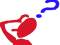 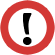 1) Dışarıda bir kar (  ) bir fırtına (  ) bir tipi (  )2) Yahya Kemal (  ) (  ) Mısra benim namusumdur(  ) (  )der(  )3) Zamir (  ) Adın yerini tutan sözcük türüdür(  )4) İki büyük nimetim var (  ) Biri anam (  ) biri yârim (  )5) Manavdan domates (  ) biber (  ) patlıcan (  ) marketten pirinç (  ) şeker (  ) tuz al (  )6) Merve(  ) Hatice (  ) Leyla matematikte (  ) Semanur (  ) Zeynep ve Özlem de Türkçede başarılı oldular (  )7) Çoğu insan sevgiden bahseder (  ) ama sevginin nasıl paylaşılacağını bilmez (  )8) Hayat ağlamaya değmez (  ) çünkü acısı da sevinci gibi geçicidir (  )9) Kadın var (  ) ev yapar (  ) kadın var (  ) ev yıkar.10) Seni artık görmek istemiyorum (  ) dedi(  )11) Mehmet (  ) Ahmet (  ) Sevda (  )Yağmur aynı sınıfta okuyorlar.12) İri (  ) heybetli (  ) güçlü bir gövdesi vardı.13) IV (  ) Murat zamanında yapılmış eserleri inceliyordu(  )14) Prof(  ) Mehmet Bey 13(  )10(  )2007(  )de başarılı bir ameliyat yapmış.15) Ülkemizin birçok güzellikleri vardır(  )16) Binanın önünde birçok insan vardı (  ) öğretmenler (  ) öğrenciler (  ) veliler (   )17) Karacaoğlan(  )ın Çukurova(  )da yaşadığı söylenir.18)    – Bu araba senin mi(   )
         (  ) Evet!
         (  ) Niçin buraya bıraktın(   )
           – Başka yer bulamadım(  )19) Adam(  ) (  )Hafif gülümseyerek(   )Beni duymadın mı(  )
       Kadın: (   ) Dikkate almıyormuş gibi davranak (   ) Ne dediniz(  )20) Eşek ölür(  ) semeri kalır(  ) insan ölür(  )  eseri kalır.TBMM’ denTHY’yeABD’yi TDK’nin TÜBİTAK’tanİSKİ’denMÜSİAD’a ODTÜ’yü MEB’in 2’inci 1924’de 8.’inci      2’nci   1924’te  8’inci simit – çi      alış – kan – lık     yol – cu – lar – a